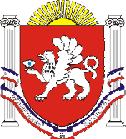 РЕСПУБЛИКА    КРЫМРАЗДОЛЬНЕНСКИЙ РАЙОНКОВЫЛЬНОВСКИЙ СЕЛЬСКИЙ СОВЕТ 6 заседание 2 созываРЕШЕНИЕ            10 декабря 2019 года                   	с. Ковыльное                                       № 49Об отмене решения Ковыльновского сельского совета 1 созыва от 17.04.2015 № 112 «Об утверждении Правил использования водных объектов общего пользования на территории муниципального   образования    Ковыльновское сельское поселение Раздольненского района Республики Крым для личных и бытовых нужд»             В соответствии с Федеральным законом  от 06.10.2003 № 131-ФЗ «Об общих принципах организации местного самоуправления в Российской Федерации», Законом Республики Крым от 08.08.2014г. № 54-ЗРК «Об основах местного самоуправления в Республике Крым», Уставом муниципального образования  Ковыльновское сельское поселение Раздольненского района Республики Крым, в целях приведения нормативных правовых актов в соответствие с действующим законодательством Ковыльновский сельский советРЕШИЛ: 1.   Решение Ковыльновского сельского совета 1 созыва от 17.04.2015  № 112 «Об утверждении Правил использования водных объектов общего пользования на территории муниципального   образования    Ковыльновское сельское поселение Раздольненского района Республики Крым для личных и бытовых нужд»   отменить.   2. Обнародовать настоящее решение на информационных стендах населенных пунктов Ковыльновского сельского поселения и на официальном сайте Администрации Ковыльновского сельского поселения с сети Интернет (http://kovilnovskoe-sp.ru/).3. Настоящее решение вступает в силу со дня его официального обнародования.4. Контроль за выполнением настоящего решения возложить на председателя Ковыльновского сельского совета - главу Администрации Ковыльновского сельского поселения. Председатель Ковыльновского сельскогосовета- глава АдминистрацииКовыльновского  сельского поселения                                        Ю.Н. Михайленко